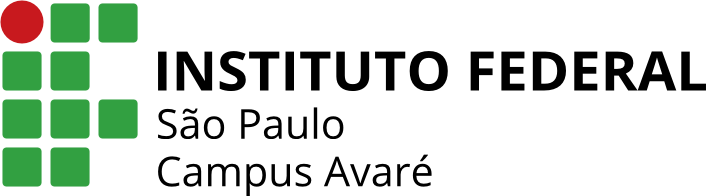 ANEXO III – TERMO DE COMPROMISSO PARA CONCESSÃO DE BOLSA DE ENSINOEu, __________________________________________________________________ aluno regular do Curso___________________________________________________, número de prontuário _____________________, na condição de Bolsista de Ensino, do Instituto Federal de Educação, Ciência e Tecnologia de São Paulo – Campus Avaré, representado por ____________________________________________, professor desta instituição, registrado sob o número de prontuário _____________, na condição de responsável pelo Projeto de Bolsa de Ensino, assinam o presente Termo de Compromisso, tendo como premissas as condições exigidas em Edital: Avaré, ____________________ de 2022. ______________________________                                           _________________________________             Professor Responsável 	                                         	             Aluno                                                                                                      __________________________________	                                                                                                             Responsável legal       (se aluno menor de idade)ANEXO IV – DECLARAÇÃO NEGATIVA DE VÍNCULO EMPREGATÍCIOEu, _____________________________________________________________, RG _______________ e CPF_________________, residente no endereço _____________________________________________ declaro estar apto a participar do Programa de Bolsas de Ensino do IFSP Campus Avaré, tendo em vista que não possuo atualmente nenhum vínculo empregatício, nem outros trabalhos remunerados (inclusive estágio remunerado).Declaro ainda que, uma vez comprovada a acumulação desta bolsa com outros programas de bolsa ou qualquer outra vinculação remunerada, comprometo-me a devolver, em valores, todas as mensalidades recebidas indevidamente.Avaré, _____________ de 2022.                                                                                                       _________________________________                                                	                                         	             Aluno                                                                                                      __________________________________	                                                                                                             Responsável legal       (se aluno menor de idade)ANEXO VI – TERMO DE COMPROMISSO DE PARTICIPAÇÃO VOLUNTÁRIA EM PROJETO DE ENSINOEu, __________________________________________________________, aluno(a) regular do curso ______________________________________________________________, número de prontuário_____________________, na condição de VOLUNTÁRIO de projeto de ensino do IFSP Campus Avaré; bem como o Instituto Federal de Educação Ciência e Tecnologia - Campus Avaré, representado por ______________________________________________________________, professor registrado sob o prontuário ___________________, na condição de professor responsável pelo Projeto de Ensino intitulado ______________________________________________________________________, com vigência prevista no período de 02/05/2022 a 02/12/2022, assinamos o presente Termo de Compromisso, assumindo ciência de todas as exigências previstas no Edital nº 06/2022, que trata do Programa de Projetos de Ensino do IFSP Campus Avaré. Avaré, ____________________ de 2022. ______________________________                                           _________________________________             Professor Responsável 	                                         	             Aluno Voluntário                                                                                                      __________________________________	                                                                                                             Responsável legal       (se aluno menor de idade)